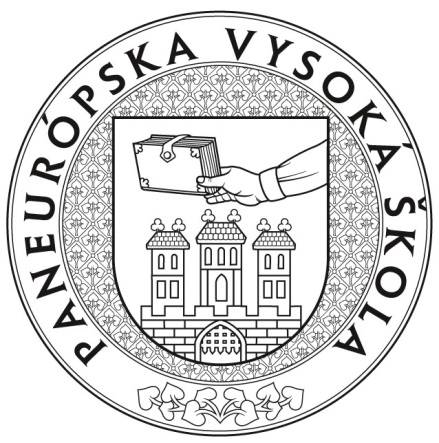 Oznámenierektor Paneurópskej vysokej školyDr.h.c. prof. Ing. Juraj Stern, PhD.vyhlasuje na štvrtok 13.4.2017rektorské voľno pre študentovPaneurópskej vysokej školy